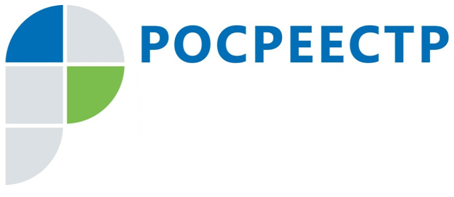 Порядок обращения в апелляционную комиссиюВ соответствии с федеральным законодательством решение 
о приостановлении осуществления государственного кадастрового учета 
или решение о приостановлении осуществления государственного кадастрового учета и государственной регистрации прав может быть обжаловано 
в административном порядке в апелляционную комиссию. При этом обжалование решения о приостановлении в судебном порядке возможно только после обжалования такого решения 
в апелляционной комиссии.На территории Смоленской области указанная апелляционная комиссия создана при Управлении Росреестра по Смоленской области в соответствий 
с распоряжением Росреестра от 05.04.2017 № Р/0106.Установлен перечень лиц, которые могут представить в апелляционную комиссию заявление об обжаловании решения о приостановлении осуществления кадастрового учета. К таким лицам относятся:-физические или юридические лица, представившие заявление 
о государственном кадастровом учете и (или) государственной регистрации прав 
и прилагаемые к нему документы (далее - заявление) в орган регистрации прав, 
по результатам рассмотрения которого было принято решение 
о приостановлении, либо его представитель;-кадастровые инженеры, изготовившие межевой план, технический план 
или акт обследования, которые представлены с заявлением в орган регистрации прав, по результатам рассмотрения которых было принято решение 
о приостановлении;- представители юридического лица, работником которого является кадастровый инженер, изготовивший межевой план, технический план или акт обследования, представленный с заявлением в орган регистрации прав, 
по результатам рассмотрения которых было принято решение о приостановлении (далее - заявители).Законодателем определена возможность подачи заявления 
в апелляционную комиссию в течение тридцати дней с даты принятия решения 
о приостановлении осуществления кадастрового учета и (или) осуществления кадастрового учета и государственной регистрации прав в части оспаривания решения о приостановлении осуществления кадастрового учета.В соответствии с требованиями, предъявляемыми к заявлению, подаваемому в апелляционную комиссию, в заявлении указываются:сведения о заявителе (фамилия, имя, отчество (последнее - при наличии), почтовый адрес, номер контактного телефона и адрес электронной почты - для физических лиц; полное наименование юридического лица, почтовый адрес, номер контактного телефона и адрес электронной почты - для юридических лиц);сведения о кадастровом инженере, изготовившем межевой план, технический план или акт обследования, представленный с заявлением в орган регистрации прав, по результатам рассмотрения которых было принято решение 
о приостановлении (фамилия, имя, отчество (последнее - при наличии) 
и страховой номер индивидуального лицевого счета кадастрового инженера 
в системе обязательного пенсионного страхования Российской Федерации);дата и номер заявления, представленного в орган регистрации прав, 
по результатам рассмотрения которого принято решение о приостановлении;дата и номер решения о приостановлении;обоснование в произвольной форме несоответствия решения 
о приостановлении нормам Закона № 218-ФЗ регистрации.В случае если с заявлением об обжаловании решения о приостановлении обращается представитель заявителя, действующий на основании доверенности, 
к такому заявлению прилагается надлежащим образом оформленная доверенность.Заявление об обжаловании решения о приостановлении и надлежащим образом оформленная доверенность представляются в апелляционную комиссию в форме документа на бумажном носителе лично либо посредством почтового отправления с описью вложения и с уведомлением о вручении.В отношении заявления об обжаловании решения о приостановлении апелляционная комиссия может принять одно из следующих решений:об отказе в принятии к рассмотрению заявления об обжаловании решения 
о приостановлении;об отклонении заявления об обжаловании решения о приостановлении;об удовлетворении заявления об обжаловании решения о приостановлении.По итогам работы апелляционной комиссии при Управлении Росреестра 
по Смоленской области в I квартале 2019 года были получены следующие результаты:всего поступило - 26 заявлений;рассмотрено - 30 заявлений (4 из которых поступили в комиссию в IV квартале 2018 года, однако решения по указанным заявлениям были приняты в I квартале 2019 года);отказано в рассмотрении – по 9 заявлениям;удовлетворено - 6 заявлений;отказано в удовлетворении – по 15 заявлениям;прекращено рассмотрение (отзыв заявителя) – 0;подлежат рассмотрению во II квартале 2019 года - 4 заявления.Апелляционная комиссия при Управлении Росреестра по Смоленской области располагается по адресу: 214025, г. Смоленск, ул. Полтавская, д. 8, каб. 221, телефон для справок: 8 (4812) 35-12-43 доб. 225.Контакты для СМИПресс-служба Управления Росреестра по Смоленской областиE-mail: 67_upr@rosreestr.ruwww.rosreestr.ruАдрес: 214025, г. Смоленск, ул. Полтавская, д. 8